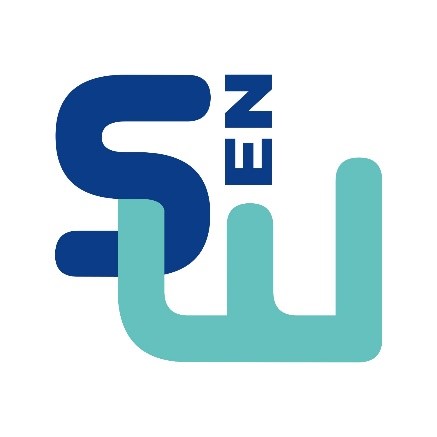 SportloketVoor iedere vraag over Bewegen!Bewegen is goed voor iedereen.Het sportloket is er dus ook voor jou! Iedereen is welkom van sportvereniging tot bedrijf en individuele ondersteuning.Ben je benieuwd welke beweegmogelijkheden er voor jou zijn of op zoek naar tips voor een gezonde(re) leefstijl?De buurtsportcoach helpt je met elke vraag.Heb je zelf een goed idee,kom gerust langs en we helpen je graag.Met Sportieve groet,De buurtsportcoach14:00 t/m 15:30 uur:Elke 2e Donderdag v.d. maand: Huis van Alles, BodegravenElke 3e Donderdag v.d. maand: Huis van Alles, Driebruggen